
Internal Credit Transfer FormCredit transfer given for (only for course successfully completed at previous Enrolment Number):
(For Office Use Only) 
Guidelines for Credit Transfer:The Credit Transfer Policy applies to those participants who have not completed any degree program at UMT.Concern COD/Area Coordinator shall ensure that the applicant(s) has completed same level course(s) for which credit transfer is being given. The request for credit transfer shall be approved by the concerned COD/ Area Coordinator.Credit transferred shall be counted towards the completion of degree requirements. No fee is charged for credits transferred.Old ID No:Old ID No:New ID No:New ID No:New ID No:Last Name/Surname:Last Name/Surname:Last Name/Surname:Last Name/Surname:Last Name/Surname:Last Name/Surname:First Name:First Name:First Name:First Name:Middle Name:Middle Name:Middle Name:Middle Name:Middle Name:Middle Name:Program:Program:Semester:Semester:Semester:Semester:Semester:Spring  / Summer  / Fall Spring  / Summer  / Fall Spring  / Summer  / Fall Spring  / Summer  / Fall Spring  / Summer  / Fall Spring  / Summer  / Fall Spring  / Summer  / Fall Spring  / Summer  / Fall Spring  / Summer  / Fall Spring  / Summer  / Fall Spring  / Summer  / Fall Spring  / Summer  / Fall Spring  / Summer  / Fall Total Credit  Hours completed:Total Credit  Hours completed:Total Credit  Hours completed:Total Credit  Hours completed:Total Credit  Hours completed:Total Credit  Hours completed:Total Credit  Hours completed:Total Credit  Hours completed:Total Credit  Hours completed:Total Credit  Hours completed:CGPA:CGPA:CGPA:Email:Contact No:Contact No:Contact No:Contact No:Contact No:Contact No:Courses taken in previous programCourses taken in previous programCourses taken in previous programCourses proposed in present programCourses proposed in present programCourses proposed in present programCourses proposed in present programCourse TitleSemesterCr HrsCourse CodeCourse TitleCr HrsCredit Given Yes /  No Yes /  No Yes /  No Yes /  No Yes /  No Yes /  No Yes /  NoStudent’s Signature:COD/Area Coordinator/Advisor Signature:COD/Area CoordinatorCOD/Area CoordinatorCOD/Area CoordinatorCOD/Area CoordinatorCOD/Area CoordinatorOffice of the RegistrarOffice of the RegistrarOffice of the RegistrarOffice of the RegistrarOffice of the RegistrarOffice of the RegistrarOffice of the RegistrarOffice of Controller ExaminationsOffice of Controller ExaminationsOffice of Controller ExaminationsOffice of Controller ExaminationsOffice of Controller ExaminationsOffice of Controller ExaminationsNo of courses(s) approved for transfer:No of credit hours transferred (allowed): No of courses(s) approved for transfer:No of credit hours transferred (allowed): No of courses(s) approved for transfer:No of credit hours transferred (allowed): ____________________________________Registered:Registered:YesNoNoGrades
Displayed:Grades
Displayed:Grades
Displayed:YesYesSignature:Signature:Signature:Signature:Signature:Signature:Signature:Date:Date:Date:Date: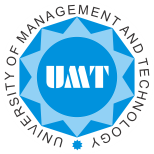 